 Inschrijf formulier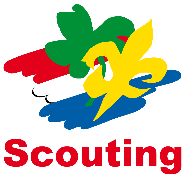 Scouting WepadojebNaam kind:Roepnaam: Geboortedatum: Woonadres:Postcode en Plaats:Email adres kind:Naam ouder(s)/verzorger(s):Adres ouder(s)/verzorger(s) indien afwijkend:          Telefoon:Overige telefoonnummers:E-mail adres ouder(s)/verzorger(s):Waaruit bestaat/wat is de beperking? (medische diagnose)Waaruit bestaat/wat is de beperking? (medische diagnose)Waar heeft uw kind hulp bij nodig?          Waar heeft uw kind hulp bij nodig?          Heeft uw kind medische hulpmiddelen? Zo je, welke (toepassing)Heeft uw kind medische hulpmiddelen? Zo je, welke (toepassing)Zijn er spelactiviteiten waar uw kind niet aan deel mag nemen?Zijn er spelactiviteiten waar uw kind niet aan deel mag nemen?Kan en mag uw kind zwemmen?Kan en mag uw kind zwemmen?Heeft uw kind een dieet?Heeft uw kind een dieet?Eventueel medicijngebruik en doseringEventueel medicijngebruik en doseringIs uw kind overgevoelig of allergisch voor iets?Is uw kind overgevoelig of allergisch voor iets?Zijn er nog andere zaken die de leiding moet weten?Zijn er nog andere zaken die de leiding moet weten?